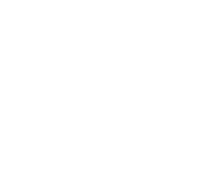 Disclaimer: This worksheet is unofficial and should only be used in conjunction with your official Degree Progress Report located in your SIS Student Center.*In addition to coursework, students need to complete two requirements:Two (2) years of college-level language courses or equivalent competency in a language other than English. See Chair of Modern Languages for approval.International internship or participation in a study abroad program with a Business focus. See faculty adviser for approval. Notes:Name:    ID:   Date:  5/29/2018Advisor: MAJOR REQUIREMENTS	29 Total CreditsMAJOR REQUIREMENTS	29 Total CreditsMAJOR REQUIREMENTS	29 Total CreditsMAJOR REQUIREMENTS	29 Total CreditsMAJOR REQUIREMENTS	29 Total CreditsMAJOR REQUIREMENTS	29 Total CreditsMAJOR REQUIREMENTS	29 Total CreditsEN-Enrolled in Term or TR-Transfer CreditEN-Enrolled in Term or TR-Transfer CreditNeededCompletedSupporting Coursework	6 CreditsSupporting Coursework	6 CreditsSupporting Coursework	6 CreditsSupporting Coursework	6 CreditsSupporting Coursework	6 CreditsSupporting Coursework	6 CreditsSupporting Coursework	6 CreditsECON 202 Macro Economic Analysis3ECON 203 Micro Economic Analysis3Upper-Level Core Coursework	13 CreditsUpper-Level Core Coursework	13 CreditsUpper-Level Core Coursework	13 CreditsUpper-Level Core Coursework	13 CreditsUpper-Level Core Coursework	13 CreditsUpper-Level Core Coursework	13 CreditsUpper-Level Core Coursework	13 CreditsACCTG 300 Principles of Financial Accounting4BUS ADM 322 Introductory Marketing3BUS ADM 343 Corporate Finance3BUS ADM 389 Organizational Behavior3International Coursework	6 CreditsInternational Coursework	6 CreditsInternational Coursework	6 CreditsInternational Coursework	6 CreditsInternational Coursework	6 CreditsInternational Coursework	6 CreditsInternational Coursework	6 Credits(Choose one of the following)(Choose one of the following)(Choose one of the following)(Choose one of the following)(Choose one of the following)(Choose one of the following)(Choose one of the following)BUS ADM 421 International Marketing3BUS ADM 445 International Financial Management3ECON 403 International Economics3(Choose one of the following)(Choose one of the following)(Choose one of the following)(Choose one of the following)(Choose one of the following)(Choose one of the following)(Choose one of the following)FRENCH 367 Business French3GERMAN 420 Business German3HUM STUD 360 Globalization and Cultural Conflict3SPANISH 358 Latin America Today3SPANISH 359 The Cultures of the Americas3SPANISH 360 Spain Today3SPANISH 361 The Cultures of Spain3